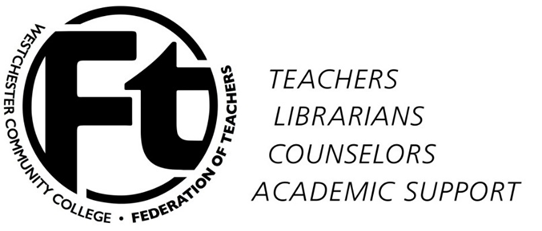 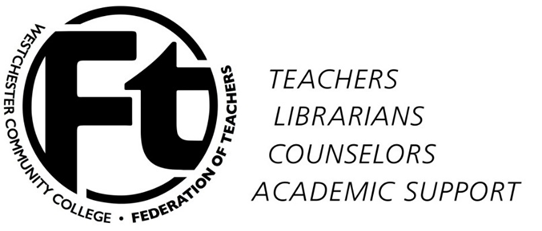 WCCFT Membership Meeting October 7, 2015General Meeting MinutesApproval of minutes/approval of agenda	The minutes for the September 9th general meeting were approved. The agenda for the October 7th general meeting was approved with slight changes.Vote on approval of proposed 2015-16 budget –The budget was presented by the Treasurer. He provided the actual amounts located in the checking, savings, and CDs. The President discussed the raise in stipends and the reasoning for the slight increase. In the future the stipends will mirror the faculty contract and increases. After a short discussion a motion was presented and the faculty approved the budget. President’s report Update on CSEA settlement – WCCFT provided the faculty a copy of the CSEA settlement. The major change in the contract will be that the current health insurance will be moving over to Empire staring January 1, 2017. After further discussion the faculty were concerned that the other union was forced to settle for a poor contract. During the meeting their fear was that we are headed in the same direction. The President during his updates of negotiations did his best to bring down those fears and tried to reassure the faculty that we have a great lead negotiator and we will do our best to get a good deal for the faculty – but that we will need the members to step up and get involved.WCCFT Mobilization efforts – WCCFT understands that the red buttons which were provided during the week before the Inauguration caused some issues -- faculty members didn’t think it was a good time to wear them especially during Dr. Miles Inauguration. The Inauguration is behind us, though, and the president asked members to put their reservations aside and participate in mobilizations.        Report on status of negotiations – The President provided information to the faculty about issues with negotiation. The negotiating team will not agree to a health insurance change if it means only negative consequences for our members. He also said that the team has no power beyond whatever leverage we can apply to pressure the administration.Recent campus developments – The administration are making changes without any shared governance in place. Many of the faculty are not pleased with the changes without the ability to have input during the beginning stages of the decision-making.   Open Discussion: Mobilization and other possible strategies – Many of the faculty are mixed on having any mobilization events or activities because they feel that being provocative might ruin any opportunity for the College President to improve the contract offer. Board members responded that President Miles has already had an opportunity to improve the contract proposals being offered and she has done nothing – in fact she is responsible both for the structural changes and the contract proposals. Some members suggested ways to involve all members in mobilizations in ways they might be comfortable with. The president mentioned the upcoming Board of Trustees meeting as a target of mobilization and asked members to indicate whether they would participate. Many indicated they would.Member issues and questions – No response.New Business – None.Adjournment – Meeting adjourned 12:55pm.Minutes submitted by Rafael Rodriguez